Your annotations should attend to all three levels of thinking as listed below:EXAMPLE ANNOTATIONS FOR EACH LEVEL: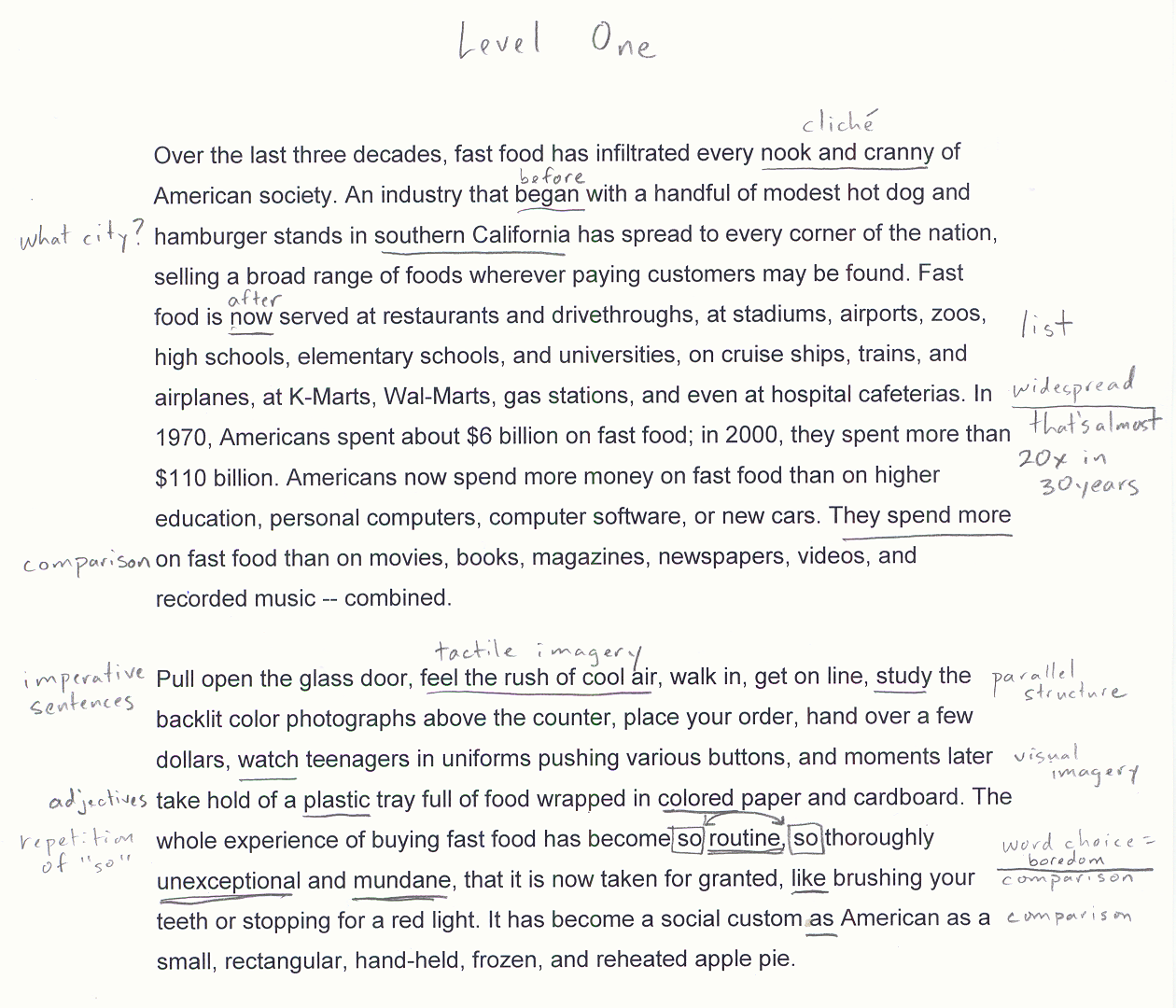 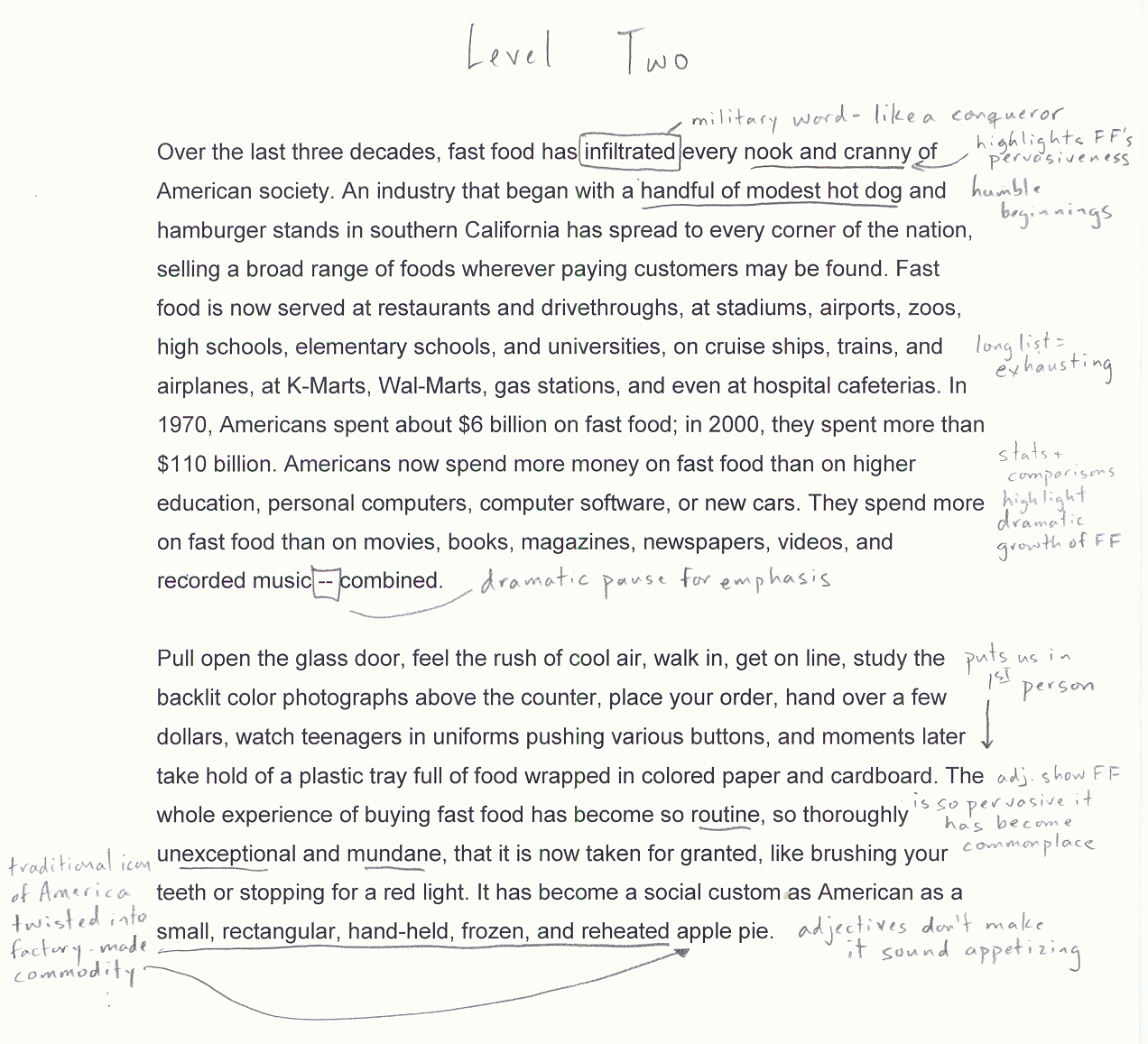 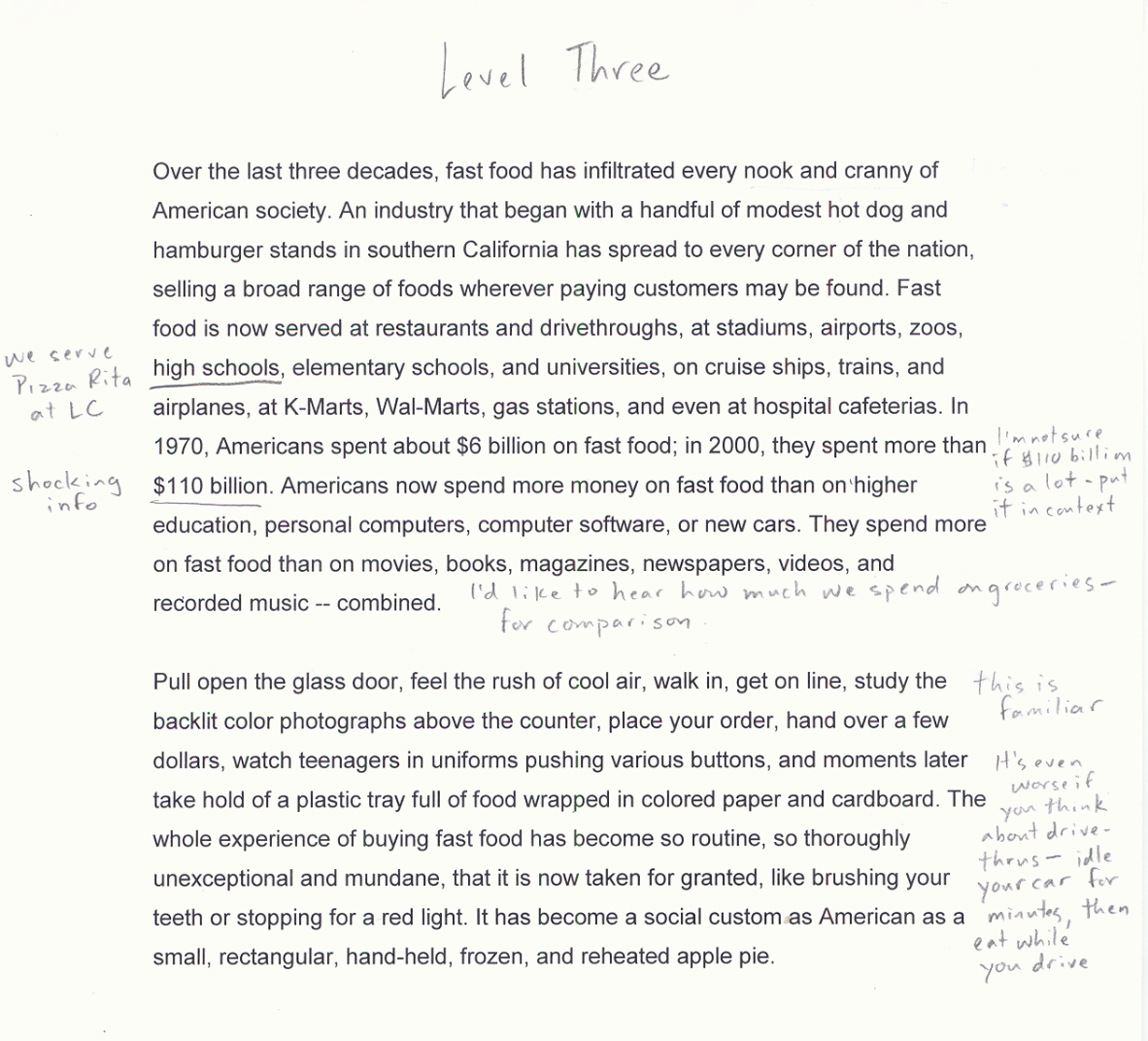 Summer Reading Annotations Rubric for the scope of the text (based on the 9-point Advanced Placement College Board Scoring Scale)All of my annotations are:1.  Legible2.  Understandable to my future self and to my teacherAll of my annotations are:1.  Legible2.  Understandable to my future self and to my teacherAll of my annotations are:1.  Legible2.  Understandable to my future self and to my teacherLevel 1Level 2Level 3Literal—found directly in the textInterpretive/Analytical—found by making inferences Universal/Thematic—found outside of the textQuestions/notes that check for understandingQuestions/notes about the author’s choicesQuestions/notes about how the text relates to the world outside the text, including how it relates to my life and what I know.L1 Annotations…are factualidentify main points/events in the textlead to an accurate and thorough summary of the textL2 Annotations…are inferentialspeculate about motive/purpose of author follow patterns and identify relationships among parts of the textL3 Annotations…are reflectivelink text to prior knowledge, other texts, or personal experiences1-2 Below standard, Unsuccessful3-4 Approaching standard, Inadequate56-7 Adequate, meets standard8-9 EffectiveThe student annotates too few sections of the text and/or the annotations are ILLEGIBLE.The meanings of the student’s annotations are not clear to the reader. The student’s notes do not show understanding of the text in a way that is clear to the readerThe students notes are limited to highlighting without annotating the highlightsThe student’s annotations are limited to personal responsesThe student LEGIBLY annotates some of the scope of the text though some lapses in legibility may occur.The student’s annotations are sometimes difficult for a reader to understand what he/she thinking as he/she read.The student’s annotations are limited to personal responses or paraphrase more than analysisThe student does not note some obvious strategies used by the writer.The student does not attend to main points/claims over the scope of the whole work.Student does not identify some obvious figurative language/rhetorical strategies at work in the passage.InconsistentThe student LEGIBLY annotates the majority of the scope of the text on a variety of levels.The annotations make clear to the reader what the writer was thinking as he/she read:The annotations attend to a variety of levels of thinking.  For instance, the student:Level one:defines unknown vocabulary notes important main points/claims over the scope of the whole work.notes tone/connotatively charged dictionidentifies most of the figurative language/rhetorical strategies in the passagescomments on the form/format/structure and shifts in style/structuredetermines point of viewlists character traitsLevel two:identifies the function of language/rhetorical strategies in the passages identifies the function of the style/structure makes inferences makes predictions and hypothesesnotes patterns/motifsevaluates the author/character’s arguments/claims and may challenge these claimsLevel 3:  notes personal responses/emotional connectionsasks questions and theorizes answersmakes connections outside of the textnotes universal human behaviors, themesThe student LEGIBLY annotates and identities all of the items listed in the 6-7 category with clear, thorough insight and apt observations.All of the annotations are easily interpreted by the reader.The student pays particular attention to analyzing the function of figurative/rhetorical strategies at work in the passage.The student recognizes patterns and identifies complicated themes at work in the text